Proyek IGD Rumah Sakit Tripat Siap untuk Serah Terima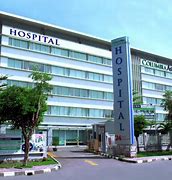 Ilustrasihttps://www.bing.com/images/search?qLombok Barat (Inside Lombok) – Tim PHO (Provisional Hand Over) proyek pembangunan IGD Rumah Sakit Tripat, Gerung, tinjau kesiapan proyek untuk lakukan serah terima (PHO). Itu rencananya akan dilakukan sebelum batas kontrak berakhir pada 26 Desember mendatang.“Sekarang tim PHO sudah persiapan dan hari ini sudah mulai turun mereka, paling ndak butuh dua hari lah mereka untuk mencermati” ungkap Kepala Dinas PUPR Lobar,  Made Arthadana, saat dikonfirmasi di ruang kerjanya, Rabu (23/12/2020). Di mana saat ini, progres proyek yang dibiayai dari pinjaman daerah di Bank NTB sebesar Rp 80 miliar, namun dengan nilai kontrak dari hasil lelang proyek sebesar Rp 76 miliar lebih tersebut sudah mencapai 100 persen. Dengan waktu pengerjaan selama lima bulan. Yang dimulai sejak 24 Juli hingga 26 Desember mendatang.“Pengerjaannya lima bulan, sehingga sebetulnya untuk menyelesaikan proyek itu normalnya butuh waktu minimal delapan bulan dan paling ndak 13 bulan” sebutnya.Dirinya menuturkan, sebagai langkah manajemen waktu dalam peyelesaian proyek lima lantai tersebut agar dapat selesai sesuai target kontrak. Pihak rekanan pun membagi para tukang di sana dalam tiga shift per harinya. Bahkan itu mulai dilakukan dari awal sejak pengerjaan proyek hingga saat ini.“Shift pertama dari jam 08.00-16.00 Wita, shift ke-dua jam 17.00-22.00 Wita, terus itu dari jam 22.00 Wita sampai pagi jam 02.00 Wita mereka itu bekerja” bebernya.Dirinya menyebut keputusan PHO ada di tim yang bersangkutan. Yang memiliki kewenangan untuk menilai detail-detail progres proyek. Baru kemudian diputuskan apakah sudah layak untuk diserahterimakan. Made mengaku,  pihaknya optimistis proyek IGD rumah sakit Tripat dapat dilakukan serah terima sebelum batas kontrak berakhir. Terlebih lagi jika dilihat kondisi fisik proyeknya yang sudah selesai.CatatanDalam Peraturan Presiden Nomor 16 tahun 2018 tentang Pengadaan Barang/jasa Pemerintah, menyatakan bahwa pelaksanaan serah terima pekerjaan diatur dalam Pasal 57 sampai dengan pasal 58 pada bagian kedelapan BAB VII mengenai Pelaksanaan Pengadaan barang/ Jasa Melaui Penyedia. Pekerjaan yang sudah selesai 100% akan dilakukan serah terima pekerjaan atau bias disebut dengan PHO.Dalam Pasal 57, dinyatakan bahwa Setelah pekerjaan selesai 100% (seratus persen) sesuai dengan ketentuan yang termuat dalam Kontrak, Penyedia mengajukan permintaan secara tertulis kepada PPK untuk serah terima barang/jasa. Lebih lanjut PPK melakukan pemeriksaan terhadap barang/jasa yang diserahkan. PPK dan Penyedia menandatangani Berita Acara Serah Terima.Dalam pasal 58, dinyatakan bahwa PPK menyerahkan barang/jasa sebagaimana dimaksud dalam Pasal 57 kepada PA/KPA.  PA/KPA meminta PjPHP/PPHP untuk melakukan pemeriksaan administratif terhadap barang/jasa yang akan diserahterimakan.  Hasil pemeriksaan sebagaimana dimaksud pada ayat dituangkan dalam Berita Acara.Sumber Beritahttps://insidelombok.id/berita-utama/proyek-igd-rumah-sakit-tripat-siap-untuk-serah-terima/ 23 Desember 2020 dan https://www.suarantb.com/proyek-igd-rumah-sakit-tripat-siap-diserahterimakan/ 24 Desember 2020Endnote/ Catatan Akhir